FORMULARIO DE COTIZACIÓN No 014 Nombre de la empresa:  Fecha y lugar de propuesta: Tipo de servicio:  Contratación de una empresa que realice Diseño e Impresiones                    Validez Cotización: Tiempo de entrega: Rutas desplegables, cuadernos informativos y formularios, 20 días a partir de la firma del contratoAfiches, trípticos y roll ups: Tiempos a convenir de UNFPA durante el 2020.Forma de pago: Contra entrega de cada producto y presentación de las facturas respectivasAutorizado por: Mario Vergara, Representante NacionalEspecificaciones: En su oferta, por favor incluya:1. Especificaciones técnicas detalladas de los productos ofertados.2. Estándar de calidad de los productos.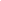 Por la presente certifico que esta empresa, en cuyo nombre estoy debidamente autorizado a firmar, acepta los términos y las condiciones del UNFPA (http://www.unfpa.org/resources/unfpa-general-conditions-contract) y respetará esta cotización hasta su fecha de vencimiento. Firma:	Nombre, cédula y cargo								ItemNombre del Producto y DescripciónCantidadValor UnitarioTotal1Rutas desplegables para prevenir la violencia basada en géneroTamaño A3 abierto, A5 cerrado (las rutas deberán ir hacia afuera y los contenidos hacia adentro. Por favor fijarse que el la impresión corresponda en el lado que es internamente)Full color lado y ladoPapel couché 200grPlastificado mate: frente y dorsoDoblada dos veces (se señala en ilustrador) hasta alcanzar tamaño A5Cotizar en2000250030002Cuadernos informativos VBG y SSR tamaño A5Tamaño 16cm x 19,3cmPortada y contraportada: cartulina couché de 300gr. Plastificado mate. Full color Tiro. Acabado: encolado.14 hojas internas en papel couché de 150 gr, impresas full color tiro y retiro (28 páginas total).50 hojas internas en papel reciclado a líneas, de 90gr impresas a un color lado y lado.UNFPA entregará un archivo con las artes completas en tamaño de 12cm x 14,5cm y la imprenta deberá adaptarse a 16cm x 19,3 cm.La imprenta deberá incluir un diseño en una hoja (2 páginas) sobre prevención de Covid-19Cotizar30003500400045003Afiches informativos SSR VBGOpción 1:1 motivo por cada 50 afiches: Tamaño A3, couché de 200gr, impresión full color tiroCotizar:1 modelo x 50 afiches 2 modelos x 100 afiches 3 modelos x 150 afiches4 modelos x 200 afiches5 modelos x 250 afichesOpción 2:Un motivo por cada 10 afichesTamaño A3, couché de 200gr, impresión full color tiroCotizar:1 modelo x 10 afiches 2 modelos x 10 afiches 3 modelos x 10 afiches 5 modelos x 10 afiches Opción 3: 100 afiches 1 motivo200 afiches 1 motivoCotizar: 1 diseño de afiche2 diseños de afiche3 diseños de afiche4 diseños de afiche5 diseños de afiche50100150200250102030 50100200123454Formularios en blocks de notasImpresión de 20.000 formularios en papel químico. Cada formulario consta de 3 hojas: 1 blanca y sus copias: celeste y verde, que deberán ir numeradas con el mismo número de formulario cada una.La enumeración será de 6 dígitos e iniciará en 011001 hasta el 031000 en los 20.000 formularios y sus copias.Los 20.000 formularios deberán estar agrupados en 200 blocks de notas, cada uno contendrá 100 formularios, es decir, 300 hojas: blancas celestes y verdes en cada block.Tamaño A4. Sentido vertical.Hoja blanca impresa tiro y retiro a 1 solo color.Hojas celestes y verdes impresas solo tiro a un solo color.Acabado: encolado200 blocks 5Roll ups informativosTamaño: 0,80m x 2mFull colorLona plástica resistenteEstructura metálicaEstuche1 Diseño de roll UP2 Diseños de roll UPCotizar151012SUMASUMASUMASUMAIVAIVAIVAIVATOTALTOTALTOTALTOTAL